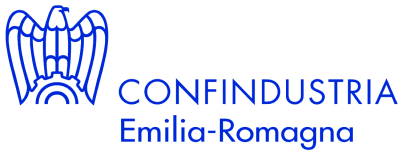 COMUNICATO STAMPA I Giovani imprenditori di Confindustria Emilia-Romagna precisano la loro posizione in merito al rinnovo della Presidenza nazionale di Confindustria.Come affermato in occasione del Comitato Centrale del 26 febbraio a Roma,  i Giovani imprenditori dell'Emilia-Romagna esprimono – pur nella massima stima e rispetto per il candidato Vincenzo Boccia –  la propria ferma posizione a favore di Alberto Vacchi.Ritengono infatti Alberto Vacchi il candidato più adeguato a guidare una Confindustria innovativa e vicina alle esigenze dei sistemi produttivi dei territori, in grado di contribuire a dare concrete prospettive di sviluppo economico, opportunità di crescita alle PMI, occupazione e imprenditorialità per i giovani.Bologna, 2 marzo 2016 